BOLETIN TUXTLA GUTIÉRREZ, CHIAPAS2  DE OCTUBRE  DE 2011.Abrirá UNACH nuevo espacio que ampliará oferta para el estudio de lenguas extranjerasSupervisa rector Jaime Valls Esponda nuevo edificio de la escuelaCon la finalidad de dar respuesta a la demanda para realizar estudios de lenguas extranjeras en el estado, la Escuela de Lenguas Tuxtla de la Universidad Autónoma de Chiapas, abrirá en fecha próxima una extensión de sus instalaciones del Campus I, anunció el rector Jaime Valls Esponda.Durante un recorrido por las nuevas instalaciones que se ubican en la colonia Jardines de Tuxtla, al Nor-Poniente de la capital de Chiapas, explicó que este nuevo espacio dará respuesta puntual a las solicitudes que cada semestre realizan cientos de jóvenes interesados en cursar algún idioma.En la visita de supervisión al nuevo edificio, donde estuvo acompañado por integrantes de la Junta de Gobierno y del director de la Escuela de Lenguas de la UNACH, Gerardo Chávez Gómez, dijo que en esta extensión se ofrecerán los cursos de los idiomas inglés, francés y alemán.“Este inmueble permitirá desahogar y multiplicar la oferta de espacios con que cuenta la Escuela de Lenguas dentro de las instalaciones del Campus I, los cuales ayudarán a la Universidad para seguir beneficiando a la sociedad con el conocimiento de las lenguas extranjeras”, dijo.Por su parte, el director de la Escuela de Lenguas, Gerardo Chávez Gómez, reconoció el respaldo de las autoridades y la labor de todas las instancias universitarias que formaron parte de este proyecto, destacando el hecho de que la inversión será autofinanciable.Detalló que la inversión llevada a cabo en este espacio, se recuperará a través de todos los servicios que se ofertarán, tales como cursos a particulares, empresas y otras instituciones, ya que contará con 16 aulas, 15 cubículos para docentes, áreas administrativas y de control escolar, centro de cómputo, sala de juntas y área de lectura.Con la creación de este nuevo espacio, la Escuela de Lenguas Tuxtla cumplirá con las recomendaciones hechas por los Comités Interinstitucionales de Evaluación de la Educación Superior (CIEES), al tiempo que seguirá avanzando para lograr el nivel uno de calidad educativa, que le permitirá la acreditación de sus programas educativos de Licenciatura en Enseñanza del Inglés y Francés, ante el Consejo para la Acreditación de Programas Educativos en Humanidades. 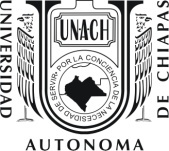 DIRECCIÓN DE COMUNICACIÓN UNIVERSITARIA   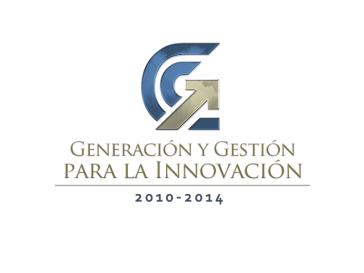 